Publicado en Madrid el 16/05/2019 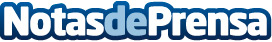 Giti Tire lanza el GT Radial Maxmiler AllSeason para los mercados europeos de furgonetas y camiones ligerosEl modelo lleva impreso el símbolo 3PMSF (montaña de tres picos y estrella de nieve) en su pared lateral, y está inicialmente disponible en 13 referencias con llantas de 15C-16C pulgadas, anchos de sección de 195-235 y perfiles de 65-75. Los índices de carga van desde 104 a 115Datos de contacto:Press Corporate Com Nota de prensa publicada en: https://www.notasdeprensa.es/giti-tire-lanza-el-gt-radial-maxmiler Categorias: Internacional Automovilismo Consumo Industria Automotriz http://www.notasdeprensa.es